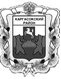 МУНИЦИПАЛЬНОЕ ОБРАЗОВАНИЕ «Каргасокский район»ТОМСКАЯ ОБЛАСТЬДУМА КАРГАСОКСКОГО РАЙОНАРассмотрев протокол № 1 от 07.10.2020 заседания счетной комиссии об избрании председателя счетной комиссии и секретаря счетной комиссии,Дума Каргасокского района РЕШИЛА:Глава Каргасокского района							А.П. АщеуловРЕШЕНИЕ                                                                     ПРОЕКТ РЕШЕНИЕ                                                                     ПРОЕКТ РЕШЕНИЕ                                                                     ПРОЕКТ  07.10.2020     № с. Каргасокс. КаргасокО протоколе № 1 заседания счетной комиссии об избрании  председателя счетной комиссии и секретаря счетной комиссииУтвердить протокол счетной комиссии № 1 от 07.10.2020 г.Считать избранным председателем счетной комиссии Саломаха Ольгу Анатольевну.Считать избранным секретарем счетной комиссии  Серякову Марину Николаевну. Председатель собранияВ.В. Брагин